Unit 6 Lesson 9: Introduction to Trigonometric Functions1 An Angle and a Circle (Warm up)Student Task StatementSuppose there is a point  on the unit circle at .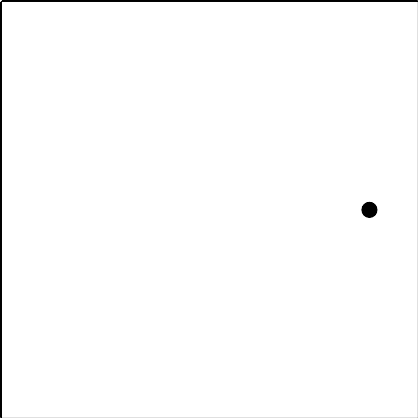 Describe how the -coordinate of  changes as it rotates once counterclockwise around the circle.Describe how the -coordinate of  changes as it rotates once counterclockwise around the circle.2 Do the WaveStudent Task StatementFor each tick mark on the horizontal axis, plot the value of , where  is the measure of an angle in radians. Use the class display of the unit circle, the unit circle from an earlier lesson, or technology to estimate the value of .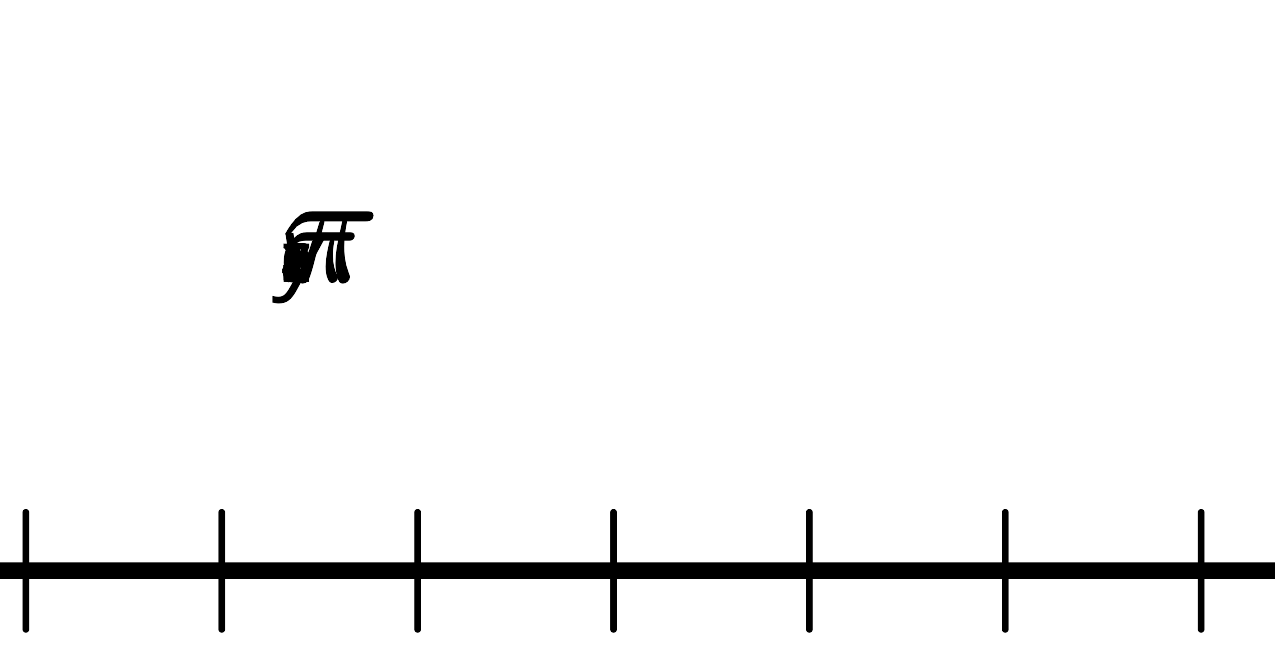 For each tick mark on the horizontal axis, plot the value of . Use the class display of the unit circle, the unit circle from an earlier lesson, or technology to estimate the value of .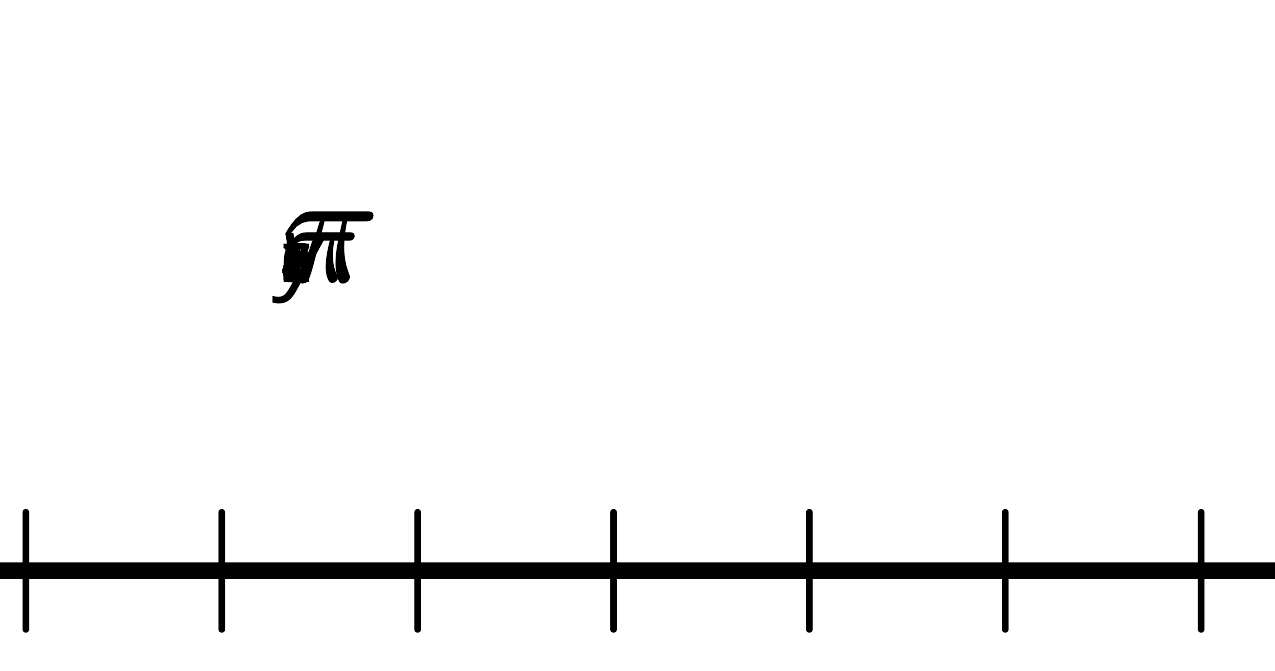 What do you notice about the two graphs?Explain why any angle measure between 0 and  gives a point on each graph.Could these graphs represent functions? Explain your reasoning.3 Graphs of Cosine and SineStudent Task StatementLooking at the graphs of  and , at what values of  do ? Where on the unit circle do these points correspond to?For each of these equations, first predict what the graph looks like, and then check your prediction using technology.Images for Activity Synthesis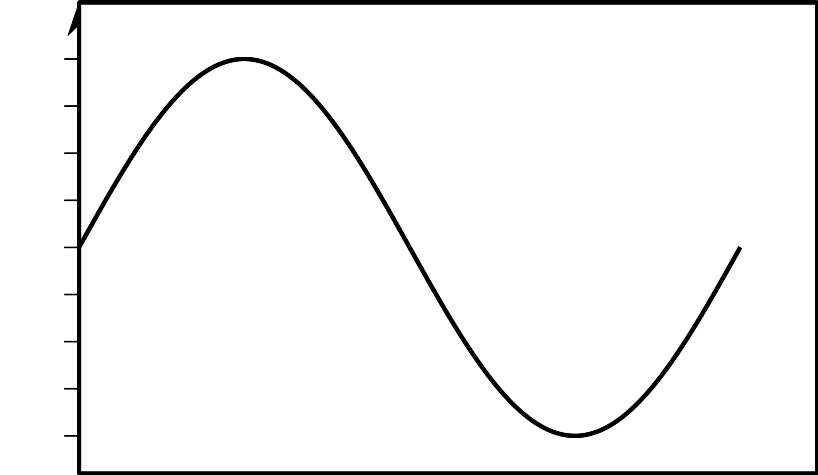 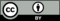 © CC BY 2019 by Illustrative Mathematics®